Проект творческий, информационно-исследовательский«Мы - исследователи»Подготовили:Ковалева Светлана Леонидовна, воспитательСтепаненко Наталья Николаевна, воспитательМуниципальное бюджетное дошкольное образовательное учреждениедетский сад комбинированного вида №44 «Соловушка»г.Междуреченск - 2018г.Продолжительность:  краткосрочный 22-26 октября, неделяУчастники: воспитатели, дети, родители.Обеспечение проекта:- Техническое: ноутбук, мультимедийный проектор, компьютер, фотоаппарат, магнитофон.- Кадровое: взаимодействие воспитателей и родителей- Информационное: методическая литература, иллюстративный материал, мультимедийные презентации.Методы и формы работы, направленные на реализацию данного проекта· Работа с родителями:- Консультации на тему «Исследовательская деятельность детей старшего дошкольного возраста» и «Значимость формирования пытливости ума  у детей старшего дошкольного возраста;- Наглядная информация на тему исследования;- Организация открытого занятия.· Работа с детьми:- Экспериментальная деятельность.- НОД.- Наблюдения на прогулках.- Чтение художественной литературы.- Беседы.- Рассматривание альбомов, познавательной литературы и фотографий.Цель: Развить творческую, познавательно – исследовательскую активность дошкольников в процессе детского экспериментирования.Актуальность:   В период дошкольного детства происходит зарождение первичного образа мира благодаря познавательной активности ребенка, имеющей свою специфику на каждом возрастном этапе. Развитие познавательного интереса к различным областям знаний и видам деятельности является одной из составляющих общего развития ребенка, успешности его обучения в школе. Интерес дошкольника к окружающему миру, желание освоить все новое - основа формирования этого качества. На протяжении всего дошкольного детства наряду с игровой деятельностью огромное значение в развитии личности ребенка имеет познавательная деятельность, как процесс усвоения знаний, умений, навыков.Эксперимент – важнейший метод исследования. Самые интересные эксперименты – это реальные опыты с реальными предметами и их свойствами. Исследование - естественный процесс для ребёнка, он изучает всё, что происходит вокруг.Главное достоинство метода экспериментирования заключается в том, что он дает детям реальные представления о различных сторонах изучаемого объекта, о его взаимоотношениях с другими объектами и со средой обитания. В процессе эксперимента идет обогащение памяти ребенка, активизируются его мыслительные процессы, так как постоянно возникает необходимость совершать операции анализа и синтеза, сравнения и классификации, обобщения и прогнозирования. Необходимость давать отчет об увиденном, формулировать обнаруженные закономерности и выводы стимулирует развитие речи.Детское экспериментирование как специально организованная деятельность способствует становлению целостной картины мира ребенка дошкольного возраста и основ культурного познания им окружающего мираЗадачи:Образовательные:Создать условия для формирования у ребенка целостной картины мира, окружающих его предметов и явлений.Формировать умение приобретать новую информацию через экспериментирование.Формировать умения детей делать выводы, на основе практического опыта и применять их в самостоятельной деятельности.Обеспечивать переход от предметно-практического действия к образно-символическому (схематизация, символизация связей и отношений между предметами и явлениями окружающего мира).Развивающие:Развивать познавательную активность ребёнка, коммуникативные навыки, стремление к самостоятельному познанию и размышлению.Развивать интерес к исследовательскому поиску.Развивать способность устанавливать причинно-следственные связи на основе элементарного эксперимента и делать выводы.Обогащать словарный запас детей.Воспитательные:Совершенствовать коммуникативные навыки, способность к сотрудничеству со сверстниками и педагогом.Ожидаемые результаты:Повысить уровень любознательности, исследовательских умений и навыков детей. Развивать способности видеть и  определять проблему, принимать и ставить цель, решать проблемы, анализировать объект или явление, выделять существенные признаки и связи, сопоставлять различные факты, выдвигать различные гипотезы, отбирать средства и материалы для самостоятельной деятельности, делать определенные умозаключения и выводы.План-график мероприятийI  Предварительный этап:Определение цели, задач, содержания проекта, прогнозирование результата.Выстраивание системы работы по организации исследовательской деятельности детей.Создание предметно – развивающей среды для проведения простейших опытов и экспериментов.II этап Основной этап:III этап – Заключительный этап:II. Результаты проекта:Развитие познавательной активности детей в процессе экспериментирования.Расширение знаний о воздухе и воде.Формирование умения детей проводить исследовательскую работу по проблеме, используя доступные им способы исследования.Формирование умения детей делать выводы на основе практического опыта и применять их в самостоятельной деятельности.Повышение интереса родителей к данной проблеме.Ребята превратились в маленьких ученых и стали активными участниками опытно-экспериментальной деятельности, которую организовали их старшие помощники: мамы, брат и сестра. Дегтяренко Анастасия Владимировна на примере апельсина с водой объяснила почему предметы тонут или как они удерживаются на плаву. Мама Семена Ладыгина Ирина Владимировна и его старшая сестра Настя красочно продемонстрировали свойства воды, ее взаимодействие с маслом, солью, сахаром. Мама Поливиной Алены Екатерина Владимировна и ее старший брат Семен музыкально поведали о свойствах воздуха, вызвали восторг у всех детей “наглядно озвучив” свойства звуковой волны. Андрей Васин и его мама Маргарита Сергеевна устроили настоящий мини-квест по физике, главной задачей которого было выяснить: почему корабли не тонут. На простых вещах, с помощью привычных материалов, о сложных законах, но так понятно и наглядно дети группы “Солнышко” получили практические знания. 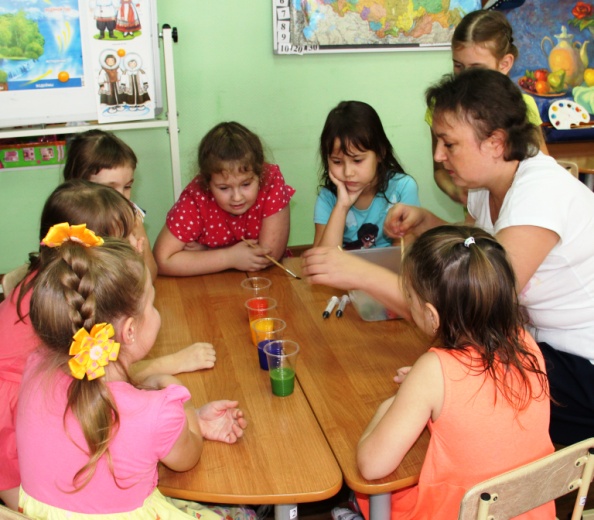 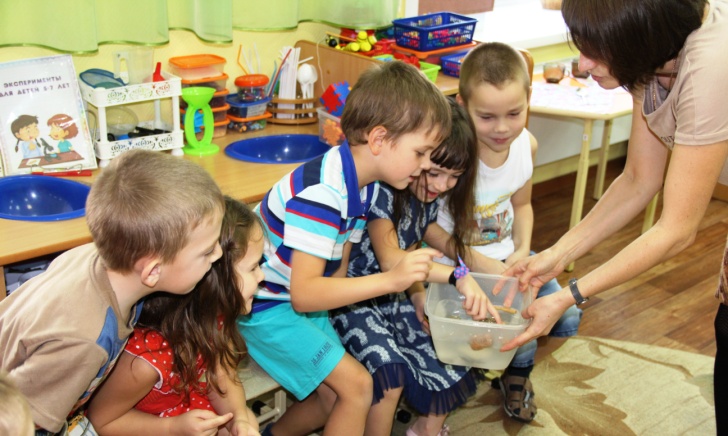 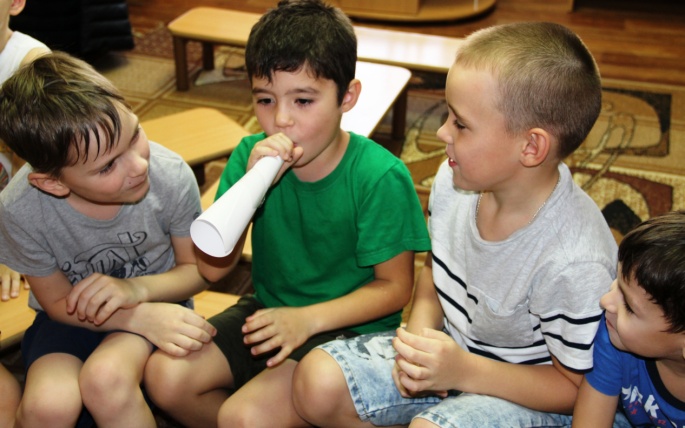 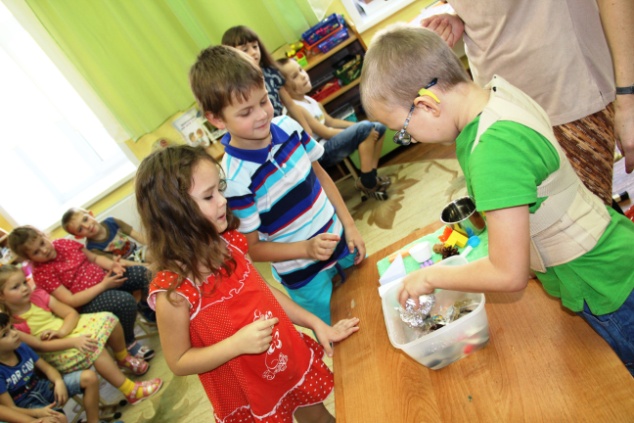 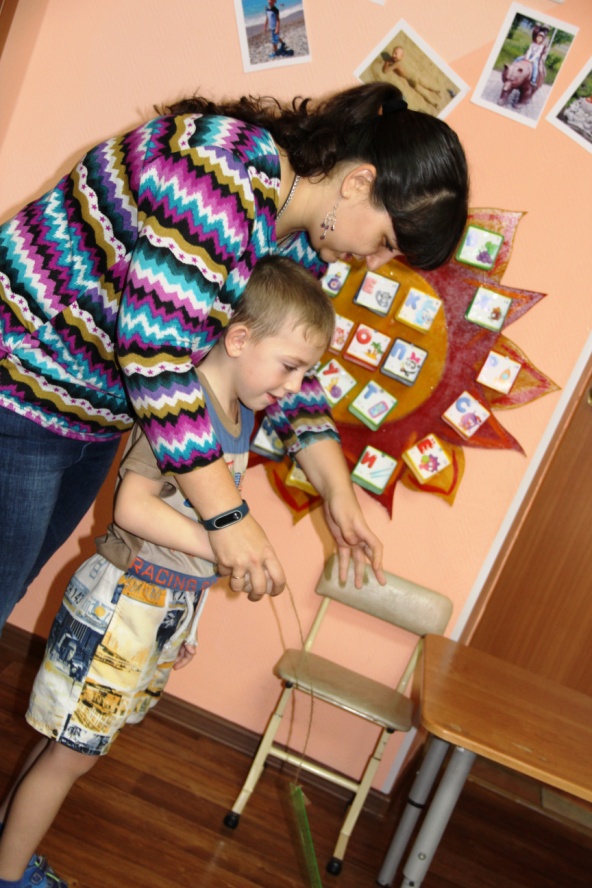 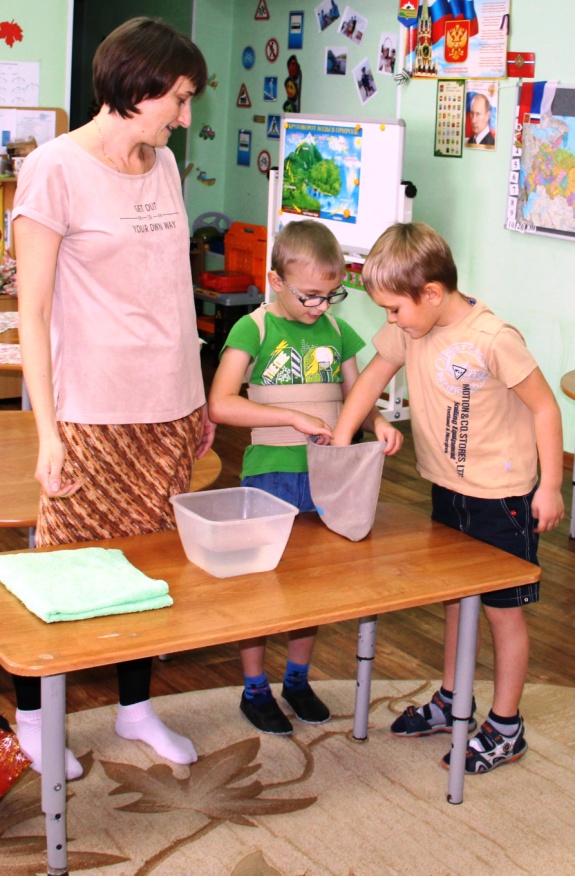 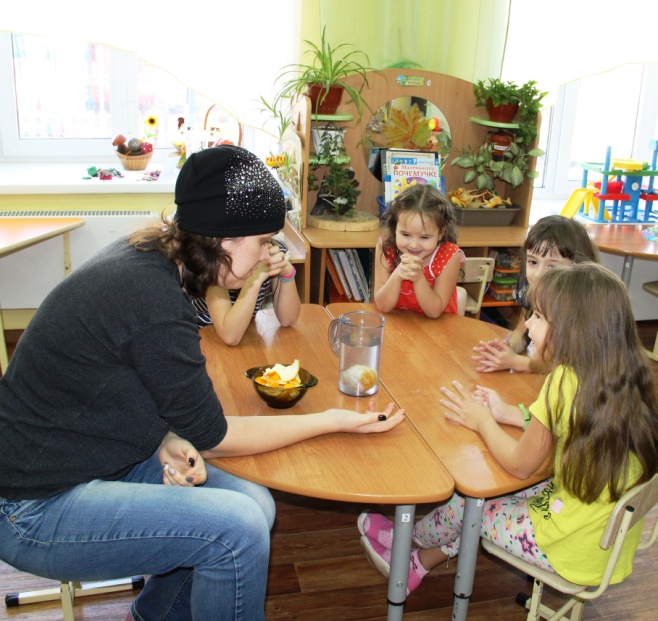 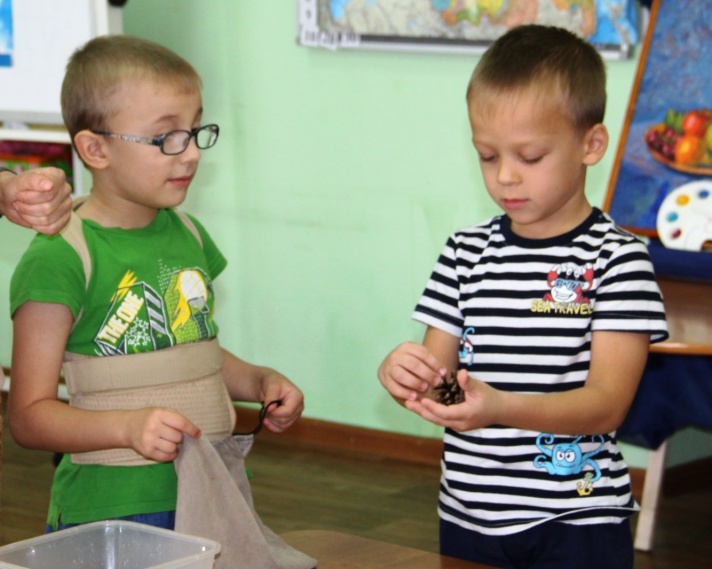 датаРабота с детьмиРабота с родителямиСовершенствование предметно-развивающей среды22.10.18Беседа с детьми «Откуда берется воздух, ветер»Беседа «Явления природы в произведениях поэтов и художников».Рассматривание иллюстраций с изображением ветра.Разгадывание загадок о ветре.Опытно-экспериментальная деятельность«Как поймать воздух».«Имеет ли воздух вес».«Парашют».Чтение стихов: Д. Пономаревой «Воздушный змей», «Воздух», В. Скорнякова «Воздушный шар»Развитие речи: Речевые упражнения«Свечка»«Снайпер»«Погреем руки»Наблюдение за полетом птиц, движением облаков, за ветром.Беседа-рассуждение «Как я могу записать/зарисовать свой опыт. Что сначала, а что потом»Консультация «Роль семьи в развитии поисково-исследовательской активности ребенка»Предложить родителям рассказать детям о исследованиях в выбранной области с помощью интернета. Организация выставки литературы по теме «Исследователи» (энциклопедии, научные издания, иллюстрации).Организация опыта: «Почему гаснет свеча».23.10.18Беседа по картине «Охрана воздуха от загрязнения»«Воздух в наших лёгких».Чтение сказки «Продавец воздуха».Игровая деятельность: Дидактическая игра «Хорошо - плохо» (когда воздух поступает как помощник, а когда приносит вред).Игры с воздушными шарами и мыльными пузырями.Слушание мелодий, передающих шум ветра.Подвижная игра «Самолеты». Продуктивная деятельность:Рисование на тему: «Какой бывает ветер»Рисование на тему: «Выдувание кляксы»Конструирование из бумаги «Тюльпан»(тюльпаны надуваются с помощью воздуха).Предложить родителям провести открытое занятие по опытно-эксперементальной деятельности для детейОрганизация опыта: «Воздух легче воды».24.10.18Беседа с детьми «Путешествие капельки»Беседа «Полезные свойства воды. Люди добывающие воду»НОД «Роль воды в жизни людей, животных и растений».Рассматривание иллюстраций с изображением водоемов Земли.Разгадывание загадок о воде.Чтение художественной литературы: Чтение экологической сказки «Живая вода»Дидактическая игра«Кому нужна вода» (карточки профессий).слушание мелодий, передающих журчание воды,  капель, шум дождя, классических музыкальных произведений о воде.Консультация «Организация детского экспериментирования в домашних условиях»Рекомендации для родителей «Экспериментируем дома».Организация опыта:Имеет ли вода форму?».«Какого цвета вода?»«Вода- растворитель».25.10.18 Беседа «Вода вокруг нас»Беседа «Вода нужна всем»Чтение стихов: А. Хината «Вода», Д. Сучкова «Ручеек», «Река», И, Бараева «Волна»Речевые упражнения«Насосик»«Переброс»«Эхо»Пословицы и поговорки о воде.Дидактическая игра«Волшебница-вода».Рисование на тему: «Дождливый день»Наблюдение за первым снегом.Выступления детей: «Что я узнал о исследованиях (в определенной области) вместе с родителями. Организация опыта: «Тонет – не тонет».«В какой воде легче плавать?».«Послушная водичка».Организация пространства для самостоятельной деятельности: Окраска воды с помощью красок.26.10.18Беседа «Мы – исследователи» (что можно исследовать, какими качествами исследователя надо обладать, инструменты для исследования – ответы детей, основываясь на уже приобретенный опыт)Беседа «Техника безопасности при исследовании».Составление зарисовок на тему «Лист меняет свою окраску только на дереве. Почему?»Выступления детей «Что я узнал об исследованиях»Организация открытого занятия по опытно-эксперементальной деятельности для детейОрганизация пространства для проведения отрытого детско-родительского занятия по опытно-эксперементальной деятельности